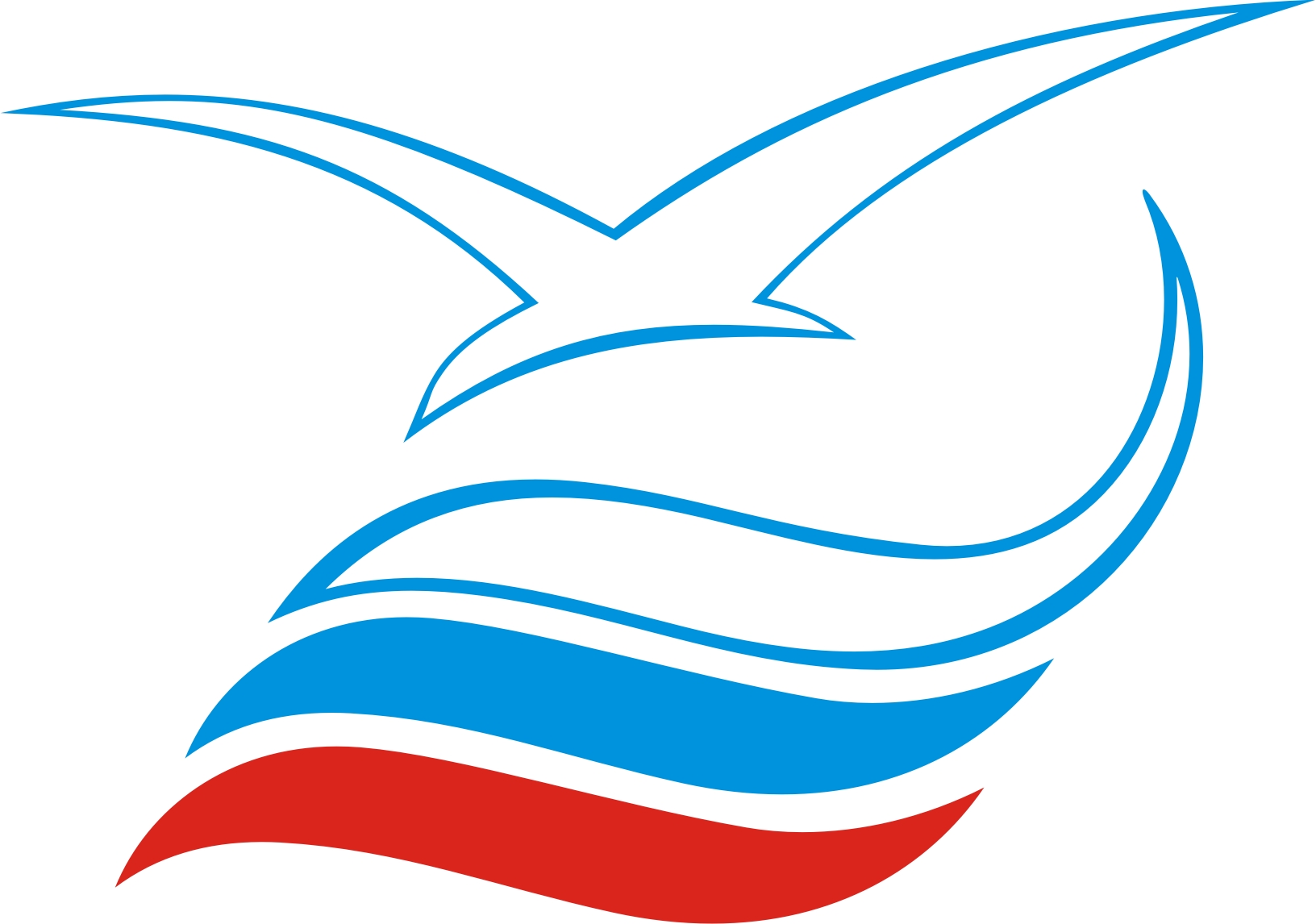 ИНФОРМАЦИОННЫЙ БЮЛЛЕТЕНЬ № 227 июня 2016 годаВчера, 26 июня, в г. Белгороде на стадионе Белгородского государственного технологического университета имени В.Г. Шухова состоялось торжественное и красочное открытие V Всероссийской летней Универсиады 2016 года.В г. Белгороде завершились финальные соревнования Универсиады по боксу и тхэквондо, продолжаются соревнования по волейболу среди мужских и женских команд.В финальных соревнованиях Универсиады приняли участие спортсмены из 69 ВУЗов: всего 1031 человек, в том числе 866 спортсменов (568 мужчин и 298 женщин), 165 тренеров из 42 субъектов Российской Федерации.Приводим результаты командного первенства, сведения о количестве участников, победителях и призерах Универсиады.Командное первенство(подсчитаны результаты по 6 видам спорта из 14 «зачетных»)Количество участниковКоличество комплектов медалей и призовых мест, полученных сборными командами ВУЗов Победители и призеры по видам спортаГандболМужчиныЖенщиныБоксДо 49 кг, мужчиныДо 52 кг, мужчиныДо 56 кг, мужчиныДо 60 кг, мужчиныДо 64 кг, мужчиныДо 69 кг, мужчиныДо 75 кг, мужчиныДо 81 кг, мужчиныДо 91 кг, мужчиныСвыше  91 кг, мужчиныТхэквондо-ВТФМужчины 58 кгМужчины 68 кгМужчины 80 кгМужчины +80 кгЖенщины49 кгЖенщины 57 кгЖенщины 67 кгЖенщины +67 кгВолейболМужчиныЖенщины Расписание на  ближайшие дни28 июняВолейбол (женщины)Волейбол (мужчины)Координаты главного секретариата Универсиады в г. БелгородеТелефон/факс 8-4722-54-91-95, 8-4722-54-53-02(факс)Электронная почта на весь период: spartakiada@inbox.ruСледующий бюллетень выйдет 30 июня 2016 годаГЛАВНЫЙ СЕКРЕТАРИАТ УНИВЕРСИАДЫМестоВУЗСубъект Российской ФедерацииКол-во видов спорта ВУЗаСумма очковБоксБоксБоксБоксМестоВУЗСубъект Российской ФедерацииКол-во видов спорта ВУЗаСумма очковкол-во ВУЗовСуммаМестоочки ком. зачета1Национальный государственный университет физической культуры, спорта и здоровья им. П.Ф. ЛесгафтаСанкт-Петербург685177112Кубанский государственный университет физической культуры, спорта и туризмаКраснодарский край5751203153Сибирский государственный университет физической культуры и спортаОмская область44613,51444Российский государственный университет физической культуры, спорта, молодежи и туризмаМосква3445Дальневосточный федеральный университетПриморский край54214,51176Белгородский государственный национальный исследовательский университетБелгородская область32714,51177Белгородский государственный технологический университет имени В.Г. ШуховаБелгородская область31912518Алтайский государственный педагогический университетАлтайский край2199Пензенский государственный университетПензенская область21813,514410Армавирская государственная педагогическая академияКраснодарский край11710Национальный исследовательский технологический университет (МИСиС)Москва11714711710Набережночелнинский институт социально-педагогических технологий и ресурсовРеспублика Татарстан11710Смоленская государственная академия физической культуры, спорта и туризмаСмоленская область11710Северо-Кавказский федеральный университетСтавропольский край11715Сибирский федеральный университетКрасноярский край21712921616Ленинградский государственный университет им. А.С. ПушкинаЛенинградская область2171510817Удмуртский государственный университетУдмуртская Республика11618Саратовский государоственный аграрный университет имени Н.И. ВавиловаСаратовская область11519Воронежский государственный институт физической культурыВоронежская область11419Оренбургский государственный педагогический университетОренбургская область114115,541419Саратовский государственный университет им. Н.Г. ЧернышевскогоСаратовская область11422Ярославский государственный университетЯрославская область11323Уральский государственный университет физической культурыЧелябинская область113114,551324Донской государственный технический университетРостовская область21325Южно-Уральский государственный университетЧелябинская область313125126Воронежский государственный университетВоронежская область11226Московский государственный строительный университетМосква11226Самарский государственный экономический университетСамарская область11226Санкт-Петербургский государственный лесотехнический университет им. С.М. КироваСанкт-Петербург11218,561230Новосибирский государственный аграрный университетНовосибирская область11130Новосибирский государственный технический университетНовосибирская область11130Башкирский государственный аграрный университетРеспублика Башкортостан11118,571130Петрозаводский государственный университетРеспублика Карелия11130Санкт-Петербургский государственный университет промышленных технологий и дизайнаСанкт-Петербург1111771135Владимирский юридический институт ФСИН РФ, Владимирская областьВладимирская область1835Таврический национальный университет имени В.И. ВернадскогоРеспублика Крым1835Челябинский государственный педагогический университетЧелябинская область1838Дагестанский государственный педагогический университетРеспублика Дагестан1738Северо-Осетинский государственный университет имени К.Л. ХетагуроваРеспублика Северная Осетия-Алания1738Казанский (Приволжский) федеральный университетРеспублика Татарстан1714,511741Воронежский государственный архитектурно-строительный университеВоронежская область27125142Самарский государственный технический университетСамарская область1643Самарский государственный университет путей сообщенияСамарская область1544Кубанский государственный аграрный университетКраснодарский край1413,514444Новосибирский государственный технологический университет Новосибирская область1413,514444Мордовский государственный университет им. Н.П. ОгареваРеспублика Мордовия1413,514444Самарский государственный социально-педагогический университетСамарская область1413,514444Уральский государственный горный университетСвердловская область1444Тамбовский государственный университетТамбовская область1450Дальневосточный юридический институт МВД Хабаровский край24125151Самарский государственный университетСамарская область1252Поволжская государственная академия физической культуры, спорта и туризмаРеспублика Татарстан1153Елецкий государственный университет им. И.А. Бунина, Липецкая областьЛипецкая область1154Забайкальский государственный университетЗабайкальский край1155Вятский государственный университетКировская область111120155Новосибирский государственный педагогический университетНовосибирская область111120155Сибирский институт управления- филиал РАНХиГС НСО Новосибирская область111120155Северский технологический институт "Национальный исследовательский университет "МИФИ" Томская область111120155Тихоокеанский государственный университетХабаровский край111120160Сибирский государственный университет водного транспортаНовосибирская область11125160Белгородский юридический институт МВД России имени И.Д. ПутилинаБелгородская область11125160Воронежский государственный педагогический университет Воронежская область11125160Воронежский государственный технический университетВоронежская область11125160Юго-западный государственный университет Курская область11125160Калмыцкий государственный университет им. Б.Б. ГородовиковаРеспублика Калмыкия11125160Ростовский государственный экономический университетРостовская область11125160Санкт-Петербургский университет Министерства внутренних дел Российской ФедерацииСанкт-Петербург11125160Санкт-Петербургский политехнический университет Петра ВеликогоСанкт-Петербург11125160Сахалинский государственный университет Сахалинская область111251МестоВУЗСубъект Российской ФедерацииКол-во видов спорта ВУЗаСумма очковТхэквондо-ВТФТхэквондо-ВТФТхэквондо-ВТФТхэквондо-ВТФМестоВУЗСубъект Российской ФедерацииКол-во видов спорта ВУЗаСумма очковкол-во ВУЗовСуммаМестоочки ком. зачета1Национальный государственный университет физической культуры, спорта и здоровья им. П.Ф. ЛесгафтаСанкт-Петербург6851425132Кубанский государственный университет физической культуры, спорта и туризмаКраснодарский край5751322163Сибирский государственный университет физической культуры и спортаОмская область4464Российский государственный университет физической культуры, спорта, молодежи и туризмаМосква3441353155Дальневосточный федеральный университетПриморский край5426Белгородский государственный национальный исследовательский университетБелгородская область3271738107Белгородский государственный технологический университет имени В.Г. ШуховаБелгородская область3191851268Алтайский государственный педагогический университетАлтайский край219173999Пензенский государственный университетПензенская область21810Армавирская государственная педагогическая академияКраснодарский край11710Национальный исследовательский технологический университет (МИСиС)Москва11710Набережночелнинский институт социально-педагогических технологий и ресурсовРеспублика Татарстан11713011710Смоленская государственная академия физической культуры, спорта и туризмаСмоленская область11710Северо-Кавказский федеральный университетСтавропольский край11715Сибирский федеральный университетКрасноярский край21716Ленинградский государственный университет им. А.С. ПушкинаЛенинградская область21717Удмуртский государственный университетУдмуртская Республика11618Саратовский государственный аграрный университет имени Н.И. ВавиловаСаратовская область11519Воронежский государственный институт физической культурыВоронежская область11414041419Оренбургский государственный педагогический университетОренбургская область11419Саратовский государственный университет им. Н.Г. ЧернышевскогоСаратовская область11422Ярославский государственный университетЯрославская область11323Уральский государственный университет физической культурыЧелябинская область11324Донской государственный технический университетРостовская область21325Южно-Уральский государственный университетЧелябинская область31326Воронежский государственный университетВоронежская область11226Московский государственный строительный университетМосква11226Самарский государственный экономический университетСамарская область11215761226Санкт-Петербургский государственный лесотехнический университет им. С.М. КироваСанкт-Петербург11230Новосибирский государственный аграрный университетНовосибирская область11130Новосибирский государственный технический университетНовосибирская область11130Башкирский государственный аграрный университетРеспублика Башкортостан11130Петрозаводский государственный университетРеспублика Карелия11115871130Санкт-Петербургский государственный университет промышленных технологий и дизайнаСанкт-Петербург11135Владимирский юридический институт ФСИН РФВладимирская область1835Таврический национальный университет имени В.И. ВернадскогоРеспублика Крым1817910835Челябинский государственный педагогический университетЧелябинская область1838Дагестанский государственный педагогический университетРеспублика Дагестан1718311738Северо-Осетинский государственный университет имени К.Л. ХетагуроваРеспублика Северная Осетия-Алания1738Казанский (Приволжский) федеральный университетРеспублика Татарстан1741Воронежский государственный архитектурно-строительный университетВоронежская область2742Самарский государственный технический университетСамарская область1643Самарский государственный университет путей сообщенияСамарская область1544Кубанский государственный аграрный университетКраснодарский край1444Новосибирский государственный технологический университет Новосибирская область1444Мордовский государственный университет им. Н.П. ОгареваРеспублика Мордовия1444Самарский государственный социально-педагогический университетСамарская область1444Уральский государственный горный университетСвердловская область1444Тамбовский государственный университетТамбовская область1450Дальневосточный юридический институт МВД Хабаровский край2451Самарский государственный университетСамарская область1252Поволжская государственная академия физической культуры, спорта и туризмаРеспублика Татарстан1153Елецкий государственный университет им. И.А. БунинаЛипецкая область1154Забайкальский государственный университетЗабайкальский край1155Вятский государственный университетКировская область1155Новосибирский государственный педагогический университетНовосибирская область1155Сибирский институт управления- филиал РАНХиГС НСО Новосибирская область1155Северский технологический институт "Национальный исследовательский университет "МИФИ" Томская область1155Тихоокеанский государственный университетХабаровский край1160Сибирский государственный университет водного транспортаНовосибирская область1160Белгородский юридический институт МВД России имени И.Д. ПутилинаБелгородская область1160Воронежский государственный педагогический университет Воронежская область1160Воронежский государственный технический университетВоронежская область1160Калмыцкий государственный университет им. Б.Б. ГородовиковаРеспублика Калмыкия1160Юго-западный государственный университет Курская область1160Ростовский государственный экономический университетРостовская область1160Санкт-Петербургский университет Министерства внутренних дел Российской ФедерацииСанкт-Петербург1160Санкт-Петербургский политехнический университет Петра ВеликогоСанкт-Петербург1160Сахалинский государственный университет Сахалинская область11№№   п/пСубъект Российской ФедерацииИтогоИтогоИтогоИтогоИтогоИтогоВолейболВолейболВолейболВолейболВолейболВолейболВолейбол№№   п/пСубъект Российской ФедерацииКол-во СРФМужчиныЖенщиныВсегоТренерыИтогокол-во ВУЗовМужчиныЖенщиныВсегоТренерыИтого По положению1929238464384ИТОГО:42568298866165103126158165323503731Алтайский край161718002Белгородская область1419501464289174213Владимирская область170729004Вологодская область108819188195Воронежская область1141125530006Забайкальский край140415007Кировская область110112008Краснодарский край1542680149411111224269Красноярский край11521742119921110Курская область1101120011Ленинградская область113122532828122022212Липецкая область1202130013Москва1644210616122421295095914Московская область1110112131111121315Нижегородская область190921119921116Новосибирская область1202222240017Омская область125133884619921118Оренбургская область1505160019Пензенская область1100103130020Приморский край1372663770112112322521Республика Башкортостан 1404150022Республика Дагестан1113143171121211323Республика Калмыкия1202130024Республика Карелия 1044150025Республика Крым 1213140026Республика Мордовия  1101120027Республика Татарстан  1241539847112112342728Ростовская область1300304341101011129РСО-Алания1011010030Самарская область113132683419921131Санкт-Петербург156308614100112122442832Саратовская область1139224260033Сахалинская область1101120034Свердловская область1121224327211122332635Смоленская область1206266321881936Ставропольский край1818263291881611737Тамбовская область1312153181121221438Томская область1101120039Удмуртская Республика1010102120040Хабаровский край18082100041Челябинская область1232258331881942Ярославская область17071800ВУЗСубъект Российской ФедерацииВСЕГОВСЕГОВСЕГОВСЕГОВСЕГОВСЕГОВУЗСубъект Российской ФедерацииЗолотоСереброБронза4-е место5-е место6-е место1Кубанский государственный университет физической культуры, спорта и туризма, Краснодарский крайКраснодарский край52542Национальный исследовательский технологический университет "МИСиС"Москва5123Национальный государственный университет физической культуры, спорта и здоровья им. П.Ф. Лесгафта, Санкт-ПетербургСанкт-Петербург4462514Сибирский государственный университет физической культуры и спорта, Омская областьОмская область421115Смоленская государственная академия физической культуры, спорта и туризма, Смоленская областьСмоленская область313216Армавирская государственная педагогическая академияКраснодарский край3117Сибирский федеральный университет, Красноярский крайКрасноярский край2218Набережночелнинский государственный педагогический университет, Республика ТатарстанРеспублика Татарстан12229Белгородский государственный национальный исследовательский университет, Белгородская областьБелгородская область121310Петрозаводский государственный университет, Республика КарелияРеспублика Карелия12111Новосибирский государственный аграрный университет, Новосибирская областьНовосибирская область1111112Белгородский государственный технологический университет имени В.Г. ШуховаБелгородская область11112Поволжская государственная академия физической культуры, спорта и туризма, Республика ТатарстанРеспублика Татарстан112Самарский государственный университет путей сообщения, Самарская областьСамарская область112Санкт-Петербургский государственный университет промышленных технологий и дизайнаСанкт-Петербург112Северо-Кавказский федеральный университет, Ставропольский крайСтавропольский край117Российский государственный университет физической культуры, спорта, молодежи и туризма, МоскваМосква433118Удмуртский государственный университет, Удмуртская РеспубликаУдмуртская Республика219Московский государственный строительный университет, МоскваМосква1319Оренбургский государственный педагогический университет, Оренбургская областьОренбургская область1321Пензенский государственный университет, Пензенская областьПензенская область121122Ярославский государственный университет им.П.Г.ДемидоваЯрославская область122123Алтайская государственный педагогический университет, Алтайский крайАлтайский край12124Дальневосточный федеральный университет, Приморский крайПриморский край116125Уральский государственный университет физической культуры, Челябинская областьЧелябинская область11226Самарский государственный экономический университет, Самарская областьСамарская область11127Санкт-Петербургский государственный лесотехнический университет им. С.М. Кирова, Санкт-ПетербургСанкт-Петербург1128Забайкальский государственый университет, Забайкальский крайЗабайкальский край1129Сибирский государственный университет водного транспортаНовосибирская область1130Южно-Уральский государственный университет, Челябинская областьЧелябинская область1131Ленинградский государственный университет им. А.С. Пушкина, Ленинградская областьЛенинградская область1132Воронежский государственный институт физической культуры, Воронежская областьВоронежская область4333Саратовский государственный аграрный университет имени Н.И. ВавиловаСаратовская область334Башкирский государственный аграрный университет, Республика БашкортостанРеспублика Башкортостан2235Саратовский государственный университет им. Н.Г. Чернышевского, Саратовская областьСаратовская область2236Новосибирский государственный технический университет, Новосибирская областьНовосибирская область237Донской государственный технический университет, Ростовская областьРостовская область11138Казанский (Приволжский) федеральный университет, Республика ТатарстанРеспублика Татарстан1239Кубанский государственный аграрный университет, Краснодарский крайКраснодарский край1139Крымский федеральный университет им. В.И. Вернадского, республика КрымРеспублика Крым1141Национальный исследовательский Мордовский государственный университет им. Н.П. ОгареваРеспублика Мордовия141Северо-Осетинский государственный университет имени К.Л. Хетагурова, Республика Северная Осетия-АланияРеспублика Северная Осетия-Алания141Самарский государственный социально-педагогический университетСамарская область144Челябинский государственный педагогический университет, Челябинская областьЧелябинская область145Воронежский государственный архитектурно-строительный университет, Воронежская областьВоронежская область2146Владимирский юридический институт ФСИН РФ, Владимирская областьВладимирская область1147Новосибирский государственный педагогический университет, Новосибирская областьНовосибирская область247Дагестанский государственный педагогический университет, Республика ДагестанРеспублика Дагестан247Санкт-Петербургский университет МВДСанкт-Петербург250Дальневосточный юридический институт МВДХабаровский край1151Белгородский юридический институт МВД имени И.Д. ПутилинаБелгородская область151Вятский государственный университет, Кировская областьКировская область151Юго-западный государственный университет, Курская областьКурская область151Сибирский институт управления  филиал РАНХиГС, Новосибирская областьНовосибирская область151Ростовский государственный экономический университет, Ростовская областьРостовская область151Сахалинский государственный университетСахалинская область151Северо-технологический институт "Национальный исследовательский университет "МИФИ"Томская область151Тихоокеанский государственный университет, Хабаровский крайХабаровский край159Тамбовский государственный университетТамбовская область260Воронежский государственный педагогический университет, г. ВоронежВоронежская область1 МестоВУЗБоксБоксБоксБоксБоксБоксГандбол-мужчиныГандбол-мужчиныГандбол-мужчиныГандбол-мужчиныГандбол-мужчиныГандбол-мужчиныГандбол-женщиныГандбол-женщиныГандбол-женщиныГандбол-женщиныГандбол-женщиныГандбол-женщины МестоВУЗЗолотоСереброБронза4-е место5-е место6-е местоЗолотоСереброБронза4-е место5-е место6-е местоЗолотоСереброБронза4-е место5-е место6-е место1Кубанский государственный университет физической культуры, спорта и туризма, Краснодарский край1122112Национальный исследовательский технологический университет "МИСиС"5123Национальный государственный университет физической культуры, спорта и здоровья им. П.Ф. Лесгафта, Санкт-Петербург1114Сибирский государственный университет физической культуры и спорта, Омская область1115Смоленская государственная академия физической культуры, спорта и туризма, Смоленская область6Армавирская государственная педагогическая академия7Сибирский федеральный университет, Красноярский край2218Набережночелнинский государственный педагогический университет, Республика Татарстан9Белгородский государственный национальный исследовательский университет, Белгородская область1110Петрозаводский государственный университет, Республика Карелия11Новосибирский государственный аграрный университет, Новосибирская область12Белгородский государственный технологический университет имени В.Г. Шухова1112Поволжская государственная академия физической культуры, спорта и туризма, Республика Татарстан12Самарский государственный университет путей сообщения, Самарская область12Санкт-Петербургский государственный университет промышленных технологий и дизайна112Северо-Кавказский федеральный университет, Ставропольский край117Российский государственный университет физической культуры, спорта, молодежи и туризма, Москва118Удмуртский государственный университет, Удмуртская Республика219Московский государственный строительный университет, Москва19Оренбургский государственный педагогический университет, Оренбургская область1321Пензенский государственный университет, Пензенская область1122Ярославский государственный университет им.П.Г.Демидова23Алтайская государственный педагогический университет, Алтайский край24Дальневосточный федеральный университет, Приморский край13125Уральский государственный университет физической культуры, Челябинская область11226Самарский государственный экономический университет, Самарская область27Санкт-Петербургский государственный лесотехнический университет им. С.М. Кирова, Санкт-Петербург1128Забайкальскийгосударственый университет, Забайкальский край29Cибирский государственныйуниверситет водного транспорта1130Южно-Уральский государственный университет, Челябинская область131Ленинградский государственный университет им. А.С. Пушкина, Ленинградская область132Воронежский государственный институт физической культуры, Воронежская область33Саратовский государоственный аграрный университет имени Н.И. Вавилова334Башкирский государственный аграрный университет, Республика Башкортостан2235Саратовский государственный университет им. Н.Г. Чернышевского, Саратовская область36Новосибирский государственный технический университет, Новосибирская область137Донской государственный технический университет, Ростовская область38Казанский (Приволжский) федеральный университет, Республика Татарстан1239Кубанский государственный аграрный университет, Краснодарский край1139Крымский федеральный университет им. В.И. Вернадского, республика Крым41Национальный исследовательский Мордовский государственный университет им. Н.П. Огарева141Северо-Осетинский государственный университет имени К.Л. Хетагурова, Республика Северная Осетия-Алания41Самарский государственный социально-педагогический университет144Челябинский государственный педагогический университет, Челябинская область45Воронежский государственный архитектурно-строительный университет, Воронежская область146Владимирский юридический институт ФСИН РФ, Владимирская область47Новосибирский государственный педагогический университет, Новосибирская область247Дагестанский государственный педагогический университет, Республика Дагестан47Санкт-Петербургский университет МВД250Дальневосточный юридический институт МВД151Белгородский юридический институт МВД имени И.Д. Путилина151Вятский государственный университет, Кировская область151Юго-западный государственный университет, Курская область151Сибирский институт управления  филиал РАНХиГС, Новосибирская область151Ростовский государственный экономический университет, Ростовская область151Сахалинский государственный университет151Северо-технологический институт "Национальный исследовательский университет "МИФИ"151Тихоокеанский государственный университет, Хабаровский край159Тамбовский государственный университет60Воронежский государственный педагогический университет, г. Воронеж1ВУЗСамбоСамбоСамбоСамбоСамбоТхэквондо-ВТФТхэквондо-ВТФТхэквондо-ВТФТхэквондо-ВТФТхэквондо-ВТФТхэквондо-ВТФФехтованиеФехтованиеФехтованиеФехтованиеФехтованиеФехтованиеВУЗСереброБронза4-е место5-е место6-е местоЗолотоСереброБронза4-е место5-е место6-е местоЗолотоСереброБронза4-е место5-е место6-е место1Кубанский государственный университет физической культуры, спорта и туризма, Краснодарский край312112Национальный исследовательский технологический университет "МИСиС"3Национальный государственный университет физической культуры, спорта и здоровья им. П.Ф. Лесгафта, Санкт-Петербург11121131112214Сибирский государственный университет физической культуры и спорта, Омская область1125Смоленская государственная академия физической культуры, спорта и туризма, Смоленская область313216Армавирская государственная педагогическая академия117Сибирский федеральный университет, Красноярский край8Набережночелнинский государственный педагогический университет, Республика Татарстан12229Белгородский государственный национальный исследовательский университет, Белгородская область21210Петрозаводский государственный университет, Республика Карелия12111Новосибирский государственный аграрный университет, Новосибирская область111112Белгородский государственный технологический университет имени В.Г. Шухова112Поволжская государственная академия физической культуры, спорта и туризма, Республика Татарстан12Самарский государственный университет путей сообщения, Самарская область12Санкт-Петербургский государственный университет промышленных технологий и дизайна12Северо-Кавказский федеральный университет, Ставропольский край17Российский государственный университет физической культуры, спорта, молодежи и туризма, Москва2322118Удмуртский государственный университет, Удмуртская Республика19Московский государственный строительный университет, Москва1319Оренбургский государственный педагогический университет, Оренбургская область21Пензенский государственный университет, Пензенская область11122Ярославский государственный университет им.П.Г.Демидова122123Алтайская государственный педагогический университет, Алтайский край111124Дальневосточный федеральный университет, Приморский край12125Уральский государственный университет физической культуры, Челябинская область26Самарский государственный экономический университет, Самарская область11127Санкт-Петербургский государственный лесотехнический университет им. С.М. Кирова, Санкт-Петербург28Забайкальский государственный университет, Забайкальский край1129Сибирский государственный университет водного транспорта30Южно-Уральский государственный университет, Челябинская область131Ленинградский государственный университет им. А.С. Пушкина, Ленинградская область132Воронежский государственный институт физической культуры, Воронежская область4333Саратовский государственный аграрный университет имени Н.И. Вавилова34Башкирский государственный аграрный университет, Республика Башкортостан35Саратовский государственный университет им. Н.Г. Чернышевского, Саратовская область2236Новосибирский государственный технический университет, Новосибирская область137Донской государственный технический университет, Ростовская область11138Казанский (Приволжский) федеральный университет, Республика Татарстан39Кубанский государственный аграрный университет, Краснодарский край39Крымский федеральный университет им. В.И. Вернадского, республика Крым1141Национальный исследовательский Мордовский государственный университет им. Н.П. Огарева41Северо-Осетинский государственный университет имени К.Л. Хетагурова, Республика Северная Осетия-Алания141Самарский государственный социально-педагогический университет44Челябинский государственный педагогический университет, Челябинская область145Воронежский государственный архитектурно-строительный университет, Воронежская область246Владимирский юридический институт ФСИН РФ, Владимирская область1147Новосибирский государственный педагогический университет, Новосибирская область47Дагестанский государственный педагогический университет, Республика Дагестан247Санкт-Петербургский университет МВД50Дальневосточный юридический институт МВД151Белгородский юридический институт МВД имени И.Д. Путилина51Вятский государственный университет, Кировская область51Юго-западный государственный университет, Курская область51Сибирский институт управления  филиал РАНХиГС, Новосибирская область51Ростовский государственный экономический университет, Ростовская область51Сахалинский государственный университет51Северо-технологический институт "Национальный исследовательский университет "МИФИ"51Тихоокеанский государственный университет, Хабаровский край59Тамбовский государственный университет260Воронежский государственный педагогический университет, г. ВоронежМестоФамилия, имяВУЗЗолотоТомилин СергейШкуринский АлександрСальников ДенисБлизнов НиколайШкуринский ЕвгенийКасаткин ВячеславКарлов ИгорьКузнецов ДмитрийКлючко АлександрСтепанов НикитаАмбарцумов РодионАскеров КананВоробьев ВалентинСвистунов ДмитрийКубанский государственный университет физической культуры, спорта и туризма, Краснодарский крайСереброМалых ДенисЮрчишин НиколайБазилевских АртемГумянов ДанилДудик ЕвгенийЕлистратов ПавелЕрмаков МаркНюйблом СергейПриказчиков РоманСалтыков ИванФисейский НикитаТумашов АндрейШульцев ЕвгенийНациональный государственный университет физической культуры, спорта и здоровья им. П.Ф. ЛесгафтаБронзаБобров ВячеславАфонин ДенисСиланов ИванПономарев АртемБирюков АртемМакаров ИльяКовалев ЯнЗяблов МаксимЗайцев ПавелЛуконин НикитаСаратовский государственный аграрный университет имени Н.И. Вавилова4 местоКолесников СергейНагорный ВладимирДробков АртемСтепанов ФедорАбрамов ДмитрийСапрунов ВладиславНикитушкин АлексейМатюхов АльбертТупица ВячеславШуйский ВячеславШалкарбаев ИльясСибирский государственный университет физической культуры и спорта, Омская область5 местоХабибов РусланАлинцинович СтаниславБашмаков ИванБелоусов ЕгорГончар МаксимДанилкин АлексейЗаев ИльяИсайкин РоманНанов ИванПолубневАлександрСачков ДаниилТилин ЕгорФеофанов МаксимЛарин МаркБыковский ДмитрийРоссийский государственный университет физической культуры, спорта, молодежи и туризма, Москва6 местоАндросов ПавелЦуканов ИванЯцковский ЕвгенийНекипелов СтаниславВинокур КонстантинСугак НикитаНеклюдов ИгорьЧетвериков БорисЖигалин АлександрЛитвишко ОлегРыжих ВладиславКовалев АлександрЗадорожный НикитаЯцковский ЭдуардГорлов КириллШтрейх РобертБелгородский государственный технологический университет имени В.Г. Шухова, Белгородская областьМестоФамилия, имяВУЗЗолотоКалинина ЕкатеринаТараненко ВалентинаСорока СветланаНаконечная ВалентинаТаран ЮлияСемизарова ВероникаВасиленко НатальяЛунина ЕленаГавриш ДарьяНефедова ЕкатеринаСеверо-Кавказский федеральный университет, Ставропольский крайСереброДворецкая КристинаХарская ДарьяВахрушева ВикторияТургенева ОльгаДозморова ВалерияЗакиуллина ЛилияДодина ВикторияКунгурцева ВасилисаКерчикова МарияПлугина КристинаУдмуртский государственный технический университет, Удмуртская РеспубликаБронзаГаряева ЮлияМихайлюта ИринаЧалая ДарьяВязовская ВикторияМороз АлинаХристенко ВалерияБелова МарияОганян ВероникаГородилова ДарьяРодина АнастасияКубанский государственный университет физической культуры, спорта и туризма, Краснодарский край4 местоБаранова ДаринаВасильева ВикторияЕрмакова ВикторияЗамет НаталияКострицкая АленаЛебедева ЕленаМельник ЕкатеринаСабирова ЮлияСавченко АннаСеменова КсенияЧеканова СерафимаНациональный государственный университет физической культуры, спорта и здоровья им. П.Ф. Лесгафта5 местоГорохолинская АннаЛупачева АннаШалышкина ЕкатеринаМитряшова ВераКлименко АлександраЛарина ТатьянаЛаптева АлександраБочкова ВикторияВолкова АннаДерновая ТатьянаШамраева ЭлинаЛупачева ЕвгенияДальневосточный федеральный университет, Приморский край6 местоЕжикова ЛилияМедведева ИринаПавлова КаринаСофонова ЕленаЧурилова МаринаСтрочина АннаМатюшина АлександраДронова АнастасияВоронежский государственный педагогический университет, г. ВоронежМестоФамилия, имяВУЗЗолотоПрокопьев МихаилКубанский государственный университет физической культуры, спорта и туризма, Краснодарский крайСереброХудоян ЭдмонтУральский государственный университет физической культуры, Челябинская областьБронзаОвникян МушегСанкт-Петербургский государственный лесотехнический университет им. С.М. Кирова, Санкт-ПетербургБронзаОндар АчитыНациональный исследовательский технологический университет "МИСиС"МестоФамилия, имяВУЗЗолотоБелодед Владислав Национальный государственный университет физической культуры, спорта и здоровья им. П.Ф. Лесгафта, Санкт-ПетербургСереброБрусничкин Максим Кубанский государственный университет физической культуры, спорта и туризма, Краснодарский крайБронзаТамразян Оник Оренбургский государственный педагогический университет, Оренбургская областьБронзаСеменов Иван Самарский государственный социально-педагогический университет, Самарская область5 местоАлексеев Роман Казанский (Приволжский) федеральный университет, Республика Татарстан5 местоТкаченко Артем Новосибирский государственный педагогический университет, Новосибирская область5 местоОсинцев Евгений Дальневосточный юридический институт МВДМестоФамилия, имяВУЗ ЗолотоСотников Дмитрий Сибирский федеральный университет, Красноярский крайСереброБайтлеуов Малик Оренбургский государственный педагогический университет, Оренбургская областьБронзаСухов Вячеслав Дальневосточный федеральный университет, Приморский крайБронзаАскеров Шамиль Национальный исследовательский технологический университет "МИСиС"5 местоХайруллин Ренат Казанский (Приволжский) федеральный университет, Республика Татарстан5 местоПерминов Илья Вятский государственный университет, Кировская область5 местоБиккулов Рафаэль Башкирский государственный аграрный университет, Республика Башкортостан5 местоРабаданов Мурад Кубанский государственный университет физической культуры, спорта и туризма, Краснодарский крайМестоФамилия, имяВУЗ ЗолотоУзлян Тигран Национальный исследовательский технологический университет "МИСиС"СереброБадрутдинов ДжамалСанкт-Петербургский государственный лесотехнический университет им. С.М. Кирова, Санкт-ПетербургБронзаУрамае РинатСибирский государственный университет физической культуры и спорта, Омская областьБронзаЭрдынеев Ардан Новосибирский государственный технический университет, Новосибирская область5 местоВарламов МихаилТихоокеанский государственный университет, Хабаровский край5 местоИскаков Александр Уральский государственный университет физической культуры, Челябинская область5 местоБолдырев Богдан Ростовский государственный экономический университет, Ростовская область5 местоТкаченко Евгений Белгородский государственный технологический университет имени В.Г. ШуховаМестоФамилия, имяВУЗ ЗолотоБогомазов Константин Национальный исследовательский технологический университет "МИСиС"СереброКоваль Андрей Сибирский федеральный университет, Красноярский крайБронзаРыжих Дмитрий Уральский государственный университет физической культуры, Челябинская областьБронзаХабриев МагомедБашкирский государственный аграрный университет, Республика Башкортостан5 местоПанян Сергей Кубанский государственный университет физической культуры, спорта и туризма, Краснодарский край5 местоЛарькин Григорий Сибирский институт управления  филиал РАНХиГС, Новосибирская область5 местоИушин Артем Санкт-Петербургский университет МВД5 местоХван Владимир Дальневосточный федеральный университет, Приморский крайМестоФамилия, имяВУЗ ЗолотоАйвазян АйкНациональный исследовательский технологический университет "МИСиС"СереброАхметов Фаузам Сибирский государственный университет водного транспортаБронзаНабиуллин Аким Казанский (Приволжский) федеральный университет, Республика ТатарстанБронзаНосков Дмитрий Башкирский государственный аграрный университет, Республика Башкортостан5 местоНурсеитов Максат Дальневосточный федеральный университет, Приморский край5 местоСтоян Дмитрий Сахалинский государственный университет5 местоОстапенко Роман Белгородский государственный национальный исследовательский университет, Белгородская область5 местоБатырбиев Джамбулат Кубанский государственный аграрный университет, Краснодарский крайМестоФамилия, имяВУЗ ЗолотоАгафонов Александр Национальный исследовательский технологический университет "МИСиС"СереброГаращук Артем Южно-Уральский государственный университет, Челябинская областьБронзаКузнецов Владислав Оренбургский государственный педагогический университет, Оренбургская областьБронзаВардересян Эдмонд Кубанский государственный аграрный университет, Краснодарский край5 местоРамазанов Мурад Санкт-Петербургский университет МВД5 местоТимеряшев Ильдар Башкирский государственный аграрный университет, Республика Башкортостан5 местоШагидалаев Джалалудин Воронежский государственный архитектурно-строительный университет, Воронежская областьМестоФамилия, имяВУЗ ЗолотоЗонь Никита Сибирский федеральный университет, Красноярский крайСереброАгазарян Юнан Ленинградский государственный университет им. А.С. Пушкина, Ленинградская областьБронзаМуцелханов АбубакарОренбургский государственный педагогический университет, Оренбургская областьБронзаМакаров ПавелПензенский государственный университет, Пензенская область5 местоЗакарян ДавидУральский государственный университет физической культуры, Челябинская область5 местоПименов Валерий Северо-технологический институт "Национальный исследовательский университет "МИФИ"5 местоМарченко Кирилл Новосибирский государственный педагогический университет, Новосибирская область5 местоБахматов Виталий Белгородский юридический институт МВД имени И.Д. ПутилинаМестоФамилия, имяВУЗ ЗолотоТекеев Ислам Национальный исследовательский технологический университет "МИСиС"СереброБухтияров Денис Сибирский федеральный университет, Красноярский крайБронзаКуликов ИгорьНациональный исследовательский Мордовский государственный университет им. Н.П. ОгареваБронзаХочетлов Ислам Кубанский государственный университет физической культуры, спорта и туризма, Краснодарский край5 местоГиоргадзе Михаил Пензенский государственный университет, Пензенская область5 местоВеремчук Вячеслав Юго-западный государственный университет, Курская область5 местоГиль Кирилл Дальневосточный федеральный университет, Приморский край5 местоСаргсян Агван Сибирский государственный университет водного транспортаМестоФамилия, имяВУЗ ЗолотоВерясов ИванСанкт-Петербургский государственный университет промышленных технологий и дизайнаСереброСтогов Никита Национальный исследовательский технологический университет "МИСиС"БронзаШоков Андрей Белгородский государственный национальный исследовательский университет, Белгородская областьБронзаМальцев Сергей Кубанский государственный университет физической культуры, спорта и туризма, Краснодарский край5 местоСтариков Алексей Сибирский федеральный университет, Красноярский край5 местоЕмельянов Алексей Сибирский государственный университет физической культуры и спорта, Омская областьМестоФамилия, имяВУЗ ЗолотоПопов АртёмНациональный государственный университет физической культуры, спорта и здоровья им. П.Ф. Лесгафта, Санкт-ПетербургСереброМуратханов НасрутдинРоссийский государственный университет физической культуры, спорта, молодежи и туризма, МоскваБронзаКаташинский АндрейВоронежский государственный институт физической культуры, Воронежская областьБронзаДрыгин ИгорьАлтайская государственный педагогический университет, Алтайский край5 местоШепелев НиколайНабережночелнинский государственный педагогический университет, Республика Татарстан5 местоШегай ВиталийБелгородский государственный национальный исследовательский университет, Белгородская областьМестоФамилия, имяВУЗ ЗолотоНевердинов СергейБелгородский государственный национальный исследовательский университет, Белгородская областьСереброАндриенко ПавелРоссийский государственный университет физической культуры, спорта, молодежи и туризма, МоскваБронзаФалько Никита Набережночелнинский государственный педагогический университет, Республика ТатарстанБронзаМамуков РусланКрымский федеральный университет им. В.И. Вернадского, республика Крым5 местоРыжков ВикторВоронежский государственный институт физической культуры, Воронежская область5 местоРубашенко НикитаНациональный государственный университет физической культуры, спорта и здоровья им. П.Ф. Лесгафта, Санкт-ПетербургМестоФамилия, имяВУЗ ЗолотоЗахаров ГлебБелгородский государственный технологический университет имени В.Г. ШуховаСереброРяховский АлександрНабережночелнинский государственный педагогический университет, Республика ТатарстанБронзаМартынов НиколайВоронежский государственный институт физической культуры, Воронежская областьБронзаЕсипенко ВячеславКубанский государственный университет физической культуры, спорта и туризма, Краснодарский край5 местоИбрагимов ИсламДагестанский государственный педагогический университет, Республика Дагестан5 местоПисклов АлексейБелгородский государственный национальный исследовательский университет, Белгородская областьМестоФамилия, имяВУЗ ЗолотоМаркин ТимофейНабережночелнинский государственный педагогический университет, Республика ТатарстанСереброЛавров АлександрСамарский государственный экономический университет, Самарская областьБронзаДанилов ВладимирВоронежский государственный институт физической культуры, Воронежская областьБронзаДжиоев Юрий Национальный государственный университет физической культуры, спорта и здоровья им. П.Ф. Лесгафта, Санкт-Петербург5 местоВолобуев АлександрКубанский государственный университет физической культуры, спорта и туризма, Краснодарский край5 местоПарфенов ЕгорАлтайский государственный педагогический университет, Алтайский крайМестоФамилия, имяВУЗ ЗолотоДемьянова АнгелинаПетрозаводский государственный университет, Республика КарелияСереброДмитриева АллаНабережночелнинский государственный педагогический университет, Республика ТатарстанБронзаЦветкова Юлия Национальный государственный университет физической культуры, спорта и здоровья им. П.Ф. Лесгафта, Санкт-ПетербургБронзаНорицына АнастасияРоссийский государственный университет физической культуры, спорта, молодежи и туризма, Москва5 местоМороз МаринаКубанский государственный университет физической культуры, спорта и туризма, Краснодарский край5 местоНазарова МарияСамарский государственный экономический университет, Самарская областьМестоФамилия, имяВУЗ ЗолотоКим ЕкатеринаКубанский государственный университет физической культуры, спорта и туризма, Краснодарский крайСереброКузьмина ЯнинаНациональный государственный университет физической культуры, спорта и здоровья им. П.Ф. Лесгафта, Санкт-ПетербургБронзаАфанасьева ВарвараРоссийский государственный университет физической культуры, спорта, молодежи и туризма, МоскваБронзаМатвеева СветланаВоронежский государственный институт физической культуры, Воронежская область5 местоЛожкина АнастасияПетрозаводский государственный университет, Республика Карелия5 местоЛебедева ЮлияНабережночелнинский государственный педагогический университет, Республика ТатарстанМестоФамилия, имяВУЗ ЗолотоГлышко НадеждаКубанский государственный университет физической культуры, спорта и туризма, Краснодарский крайСереброДербенева ЕкатеринаПетрозаводский государственный университет, Республика КарелияБронзаГлаголева АлександраНациональный государственный университет физической культуры, спорта и здоровья им. П.Ф. Лесгафта, Санкт-ПетербургБронзаИщенко ДарьяНабережночелнинский государственный педагогический университет, Республика Татарстан5 местоАббасова ЕкатеринаВоронежский государственный институт физической культуры, Воронежская область5 местоНиматулаева АминаДагестанский государственный педагогический университет, Республика ДагестанМестоФамилия, имяВУЗ ЗолотоМузычка ОльгаКубанский государственный университет физической культуры, спорта и туризма, Краснодарский крайСереброБардаченко ОлесяПетрозаводский государственный университет, Республика КарелияБронзаКурманова АльфияРоссийский государственный университет физической культуры, спорта, молодежи и туризма, МоскваБронзаТопоркова ЮлияСамарский государственный экономический университет, Самарская область5 местоПереславцева ДарьяВоронежский государственный институт физической культуры, Воронежская область5 местоВойтова ЮлияКрымский федеральный университет им. В.И. Вернадского, республика КрымГруппа А1234ИВПКоэфОММГТУ г. Магнитогорск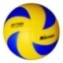 0:31МАДИ г. Москва3:12ДВФУ г. Владивосток1:31СибГТУ г. Красноярск3:02Группа Б1234ИВПКоэфОМ1СГАФКСТ г. Смоленск3:122СГАУ г. Ставрополь 3:123НГТУ г. Нижний Новгород 1:314КубГАУ г. Краснодар1:31Группа В1234ИВПКоэфОМ1УрФУ им.Б.Н.Ельцина г. Екатеринбург0:312ПГАФКСиТ г. Казань3:023ГИЭФПТ г. Гатчина  0:314РГУФК г. Москва3:02Группа Г1234ИВПКоэфОМ1НИУ БГУ г. Белгород1:312ЮФУ Ростов-на-Дону  3:023НГУ г. Санкт-Петербург0:314МГАФК г. Москва3:12Группа А1234ИВПКоэфОМПГАФКСиТ г. Казань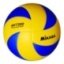 3:02ДВФУ г. Владивосток 0:31УрГЭУ г. Екатеринбург3:02СибГУФК г. Омск  0:31Группа Б1234ИВПКоэфОМ1«ТГУ им.Г.Р.Державина» Тамбов 3:022ДГУ г. Махачкала1:313МИЭТ г. Москва3:124СГАУ г. Ставрополь0:31Группа В1234ИВПКоэфОМ1КубГАУ г. Краснодар3:022ЛГУ им.А.С.Пушкина, с.СП-б, г.Пушкин0:313СГЭУ г. Самара3:024МГПУ г. Москва0:31Группа Г1234ИВПКоэфОМ1ВоГУ г.Вологда0:312НГУ г.Санкт-Петербург3:023БГТУ им.В.Г. Шухова г.Белгород0:314РГУФК  г. Москва3:02БГТУОВЦ10:00МИЭТ г. Москва - «ТГУ им. Г.Р. Державина» Тамбов УрГЭУ г. Екатеринбург - ПГАФКСиТ г. Казань12:00ДГУ г. Махачкала – СГАУ г. СтавропольДВФУ г. Владивосток  - СибГУФКг. Омск  14:00НГУ г. Санкт-Петербург - РГУФК  г. МоскваСГЭУ г. Самара – КубГАУ г. Краснодар16:00БГТУ им.В.Г. Шухова г. Белгород - ВоГУ г. ВологдаЛГУ им.А.С.Пушкина, с.СП-б, г. Пушкин - МГПУ г. МоскваСДЮШОРОСК Хоркина9:30ДВФУ г. Владивосток - МГТУ г. МагнитогорскГИЭФПТ г. Гатчина   - УрФУ им.Б.Н.Ельцина г. Екатеринбург11:30МАДИ г. Москва- СибГТУ г. КрасноярскПГАФКСиТ г. Казань - РГУФК г. Москва13:30НГТУ г. Нижний Новгород - СГАФКСТ г. СмоленскМГАФК г. Москва – ЮФУ г. Ростов-на-Дону  15:30СГАУ г. Ставрополь – КубГАУ г. КраснодарНГУ г. Санкт-Петербург - НИУ БГУ г. Белгород